Prairie Provincial report Hello one and all Sorry I cannot be with all of you at this time.  I hope you all have a great time and have a drink for me or think of me. When making and decisions remember we need to think of what the Veterans would want. Winnipeg is doing very good.  We have monthly luncheons and meetings and Tea & Tidbits for the ladies and family and friends of HKV combined. I am very fortunate to have a great board to work with and have worked with them for some years. Sometimes I feel like I just sit back and they do all the work but someone told me that is what a Director does. There are plans in the works to put a Memorial in Brookside Cemetery but things are moving slow.  We have the Arden Seven Memorial, it was a beautiful ceremony and George Peterson was present as one of the Arden Seven. We are holding our VJ Day celebration Aug 23, 2015 where we do the protocol and have a beautiful lunch. Our new Lieutenant Governor will be in attendance.  Oct.24, 2015 will be our Reunion Dinner and it is a Saturday this year.Well again have a great time. Report from Juliet Lafortune, daughter of H6503 Marcien Lafortune. Till we meet again PS I will stay and work with the HKVCA for as long as I am needed.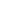 